De Minister van Justitie en Veiligheid,Ferd Grapperhaus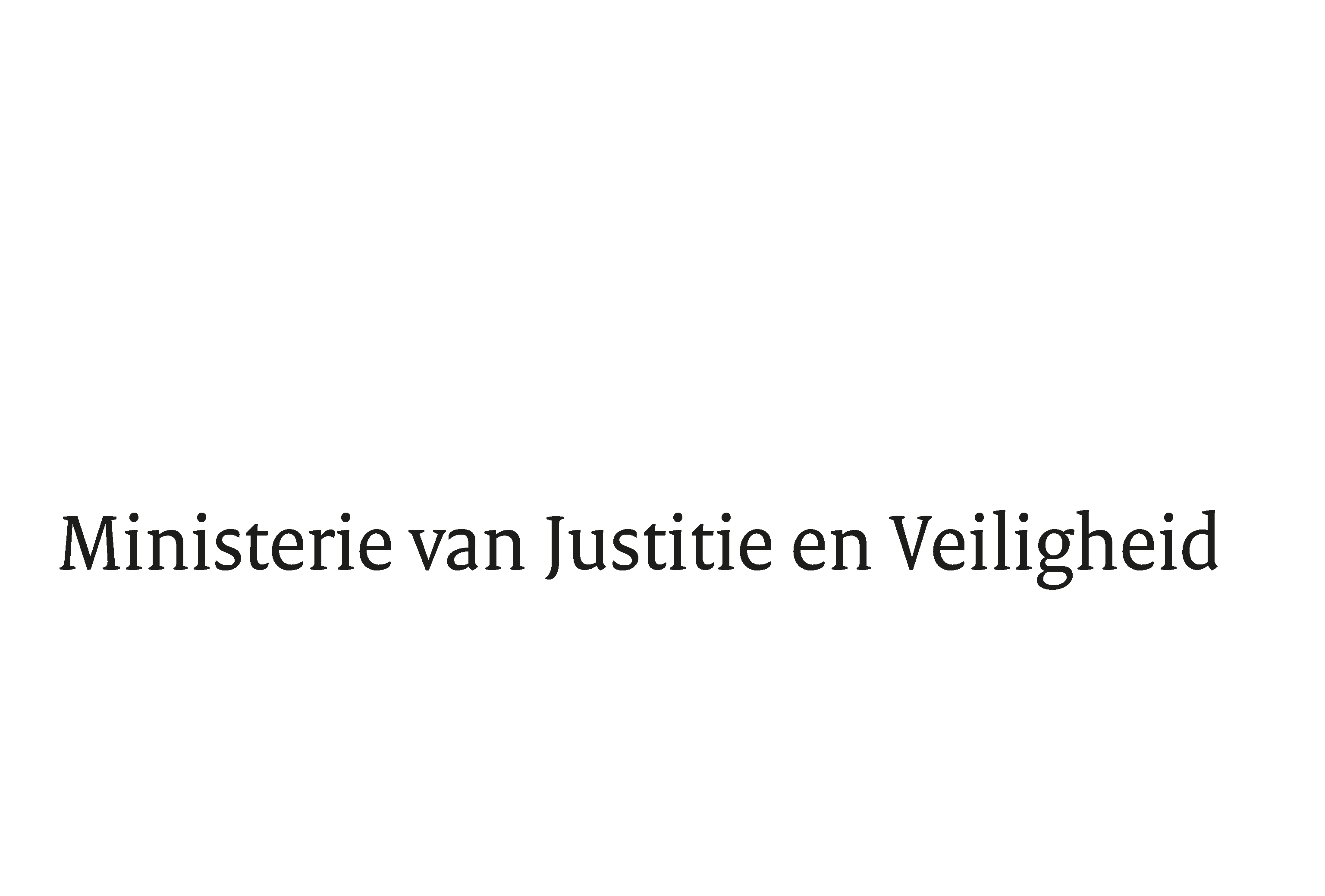 > Retouradres Postbus 20301 2500 EH  Den Haag> Retouradres Postbus 20301 2500 EH  Den HaagAan de Voorzitter van de Tweede Kamer der Staten-GeneraalPostbus 20018 2500 EA  DEN HAAGAan de Voorzitter van de Tweede Kamer der Staten-GeneraalPostbus 20018 2500 EA  DEN HAAGDatum6 december 2021OnderwerpWetsvoorstel verhoging wettelijk strafmaximum doodslag (Kamerstukken 35 871)Directie Wetgeving en Juridische ZakenSector Straf- en SanctierechtTurfmarkt 1472511 DP  Den HaagPostbus 203012500 EH  Den Haagwww.rijksoverheid.nl/jenvOns kenmerk3655938Bij beantwoording de datum en ons kenmerk vermelden. Wilt u slechts één zaak in uw brief behandelen.Hierbij bied ik u, mede namens de Minister voor Rechtsbescherming, de nota naar aanleiding van het verslag inzake het bovenvermelde voorstel aan.